2023 SRC NOMINATION FORM Please note that an electronic copy of this nomination form and all other required documents must be emailed to electoralcommission@sun.ac.za by 07 August 2023, at 23:59 with the following email subject: [SRC Nomination: Name, Surname]. Enquires relating to the SRC election should be sent to electoralcommission@sun.ac.za LATE NOMINATIONS WILL NOT BE ACCEPTED. NOMINEE DETAILS   	       SURNAME:    FULL NAMES:  STUDENT NUMBER:                         EMAIL: I hereby confirm that I undertake to adhere to the Election Regulations, Rules and Directives issued by the Electoral Commission and that I am familiar with the attached documents and the contents thereof. Signature: Nomination forms and required documents must be handed in, in electronic format to (electoralcommission@sun.ac.za) by 13 August 2023 at 23:59. Late nominations will not be accepted.NominatorNominator’s Name & Surname: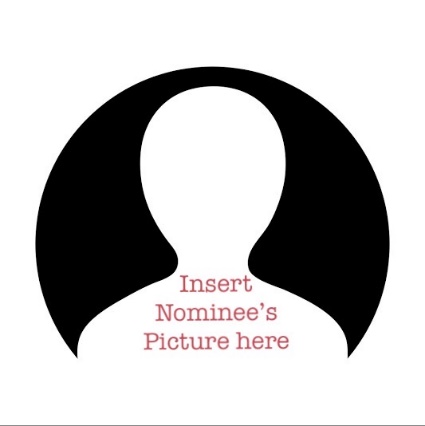  Nominator’s Student number:Nominator’s Signature:SecondersEach nomination must be supported by at least two hundred (200) registered students.The signatures of at least two hundred (200) students who second the nomination must be submitted by the Nominator no later than Sunday, 13 August 2023.Therefore, the list of seconders may be submitted SEPARATELY. If it is submitted separately, the list of seconders may be submitted after the deadline for nominations. Nominators must indicate, when submitting nomination forms and supporting documents, whether they will be submitting the seconder’s list later. 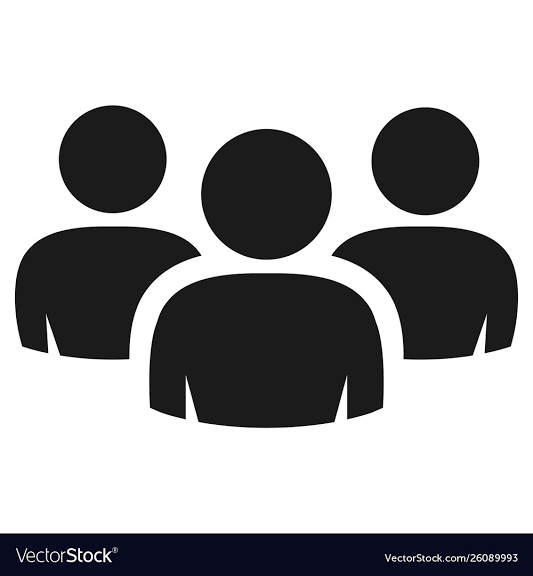 SecondersImportant information for Candidates!DEADLINE(S):These deadlines will be strictly enforced. Deadline for nomination forms and documents: 07 August 2023, at 23:59. Deadline for the list with 200 student signatures: 13 August 2023, at 23:59. IMPORTANT DATES:1st Nomination round: 24 July 2023 - 07 August 2023.2nd Nomination period: 08 August 2023 – 13 August 2023 (condition: only if not enough nominations have been submitted in the first round) Vetting Process and Appeals: 14 August 2023 – 16 August 2023.Candidate’s first meeting and training: 21 August 2023. (MS Teams)Voting days: 24 – 31 AUGUST 2023. ELECTION RULES:The Student Electoral Act (Annexure 3) sets out all the responsibilities and rights of candidates. The rules in the Electoral Act govern the conduct of candidates and their campaigns during SRC elections.ELECTION TIMETABLE: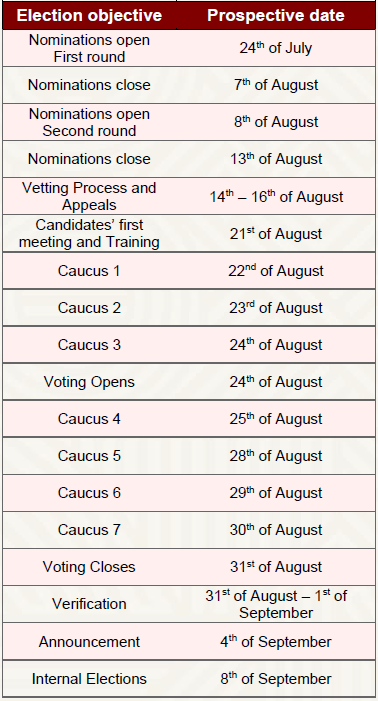 Required DocumentsFAQs: WHAT MUST BE SUBMITTED BEFORE THE NOMINATION DEADLINE?Nominators must submit a: – Completed nomination form.The Candidate’s full CV that includes a list of your relevant student leadership experience. A Manifesto: Write a policy statement of no more than 300 words. Any words past this number will be disregarded. (Recommendation: The first paragraph of the policy statement should address how you believe the SRC could be a better student representative body. Dedicate the second paragraph to how your skills and experiences make you an ideal candidate for the SRC. Dedicate your third paragraph to indicating the practical plans you have in mind.) Academic Clearance consent form. (The form in Annexure 1 must be signed by the candidate). Please note the rules for academic disqualification in Annexure 4). Disciplinary Record consent form. (The form in Annexure 2 must be signed by the candidate)A Photograph of the Candidate. WHO MAY BE A NOMINATOR? Any registered student may nominate themself or any other registered student. WHEN WILL I BE INFORMED IF MY NOMINATION HAS BEEN SUBMITTED PROPERLY?Nomination Forms will be reviewed when submitted and Nominators will be informed within 3 days whether their nomination documentation is in order. Nominators may, at the discretion of the Chief Electoral Officer, be given an opportunity to cure any minor irregularities with their nomination documentation. Annexure 1 – Academic Clearance consent form Name and Surname: _________________________Student number: ____________________________Cell number: _______________________________Email address: ______________________________I, _______________________, hereby give consent to the Electoral Commission to send my name and student number to the Senior Administrative Officer at the Admission and Residence Placement office. This information will be used by the Electoral Commission to determine if I meet the necessary HEMIS requirements to qualify as a candidate in the Students’ Representative Council elections. Declaration:I declare that the information provided by me on the above form is true and correct to the best of my knowledge and belief.Signature: ................................ 			Date: ..............................Annexure 2 – Disciplinary Record consent form Name and Surname: _________________________Student number: ____________________________Cell number: _______________________________Email address: ______________________________I, _______________________, hereby give consent to the Electoral Commission to send my name and student number to the Head of Student Discipline, or their alternate at the office of Legal Services. This information will be used to determine if I have any adverse finding against me made by either the Central Disciplinary Committee or the Disciplinary Appeal Committee. The Electoral Commission may further obtain confirmation regarding whether I have any pending disciplinary matters. Declaration:I declare that the information provided by me on the above form is true and correct to the best of my knowledge and belief.Signature: ................................ 			Date: ..............................Annexure 3 – Student electoral actThe following is the Student Electoral Act as contained in Schedule 1 of the Student Constitution: –  SCHEDULE 1: ELECTORAL ACT Part S1: Values and StandardsThis Electoral Act aims to promote the following values and standards for student leadership structure elections: Ensuring an election process which: Allows maximum accessibility to information regarding candidates and the election process.  	Allows maximum participation and engagement from the student body.  	Is democratic, non-discriminatory, and inclusive.  	Is free and fair. 	Is relevant and transparent.  	Promotes the interests of the structure and/or campus.  	Stimulates quality debate and dialogue with candidates.Part S2: Rights The following rights apply to the entire student body, including all candidates of student leadership structures. All students have the right to:  	Cast their vote independently and in secret for candidates.  	Legally conduct election campaigns. Distribute the election and campaign materials designed and authorised by the relevant election authority.   	Freedom of language. 	Freedom of speech 	Hold public meetings. Put up the posters designed and provided by the relevant election authority.  	Recruit support from voters.  	Use social media platforms to advertise their campaign. Part S3: Infringements All persons bound by this Electoral Act must, during the election period: Comply with any instructions from the Electoral Commission and implement any just decisions of the Electoral Commission. Avoid language or any kind of action that could lead to violence or intimidation. Refrain from actions or practices that discriminate unfairly or are aimed at humiliating someone on the grounds of race, gender, sexual orientation, ethnicity, class, or religion with respect to the election. Do nothing that would impede the right of anyone to gain reasonable access to voters for the sake of recruiting support. Refrain from unlawfully removing or damaging or destroying any voting material or electoral material in any way. Refrain from removing, damaging, or destroying any candidate’s campaign material. 	Spend no money on any marketing. As a candidate cannot use their own money, this includes Facebook, Instagram, and Twitter sponsored pages, any sponsorship cannot be utilised. Refrain from any attempt at misusing power or resorting to privileges or influence or using any form of coercion intended to persuade someone to vote for any candidate. Refrain from making misrepresentations about themselves in any election material. Refrain from making, publishing, or repeating any racist, sexist, homophobic, false, libellous, or any other allegations of this sort that would infringe on a person’s human dignity with respect to the election. Refrain from offering any form of enticement or remuneration to any person for the purpose of such person’s vote or non-vote in the election. Refrain from voting in a way in which they know they are not entitled to vote. Refrain from doing anything that violates the privacy of the students or the right to a secret vote. Responsibilities for candidatesEven though a candidate has the freedom to post their posters, as given by the Electoral Commission, wherever they want to post them, the following is the candidates’ responsibility:Ensuring that where they post their posters does not violate any rules of the platform where they post their posters. Violation of this rule will result in disciplinary action being taken. Part S4: social media and postersPosters The Electoral Commission or the relevant election authority is responsible for the photography, design, and distribution of all marketing posters.Social mediaMaximum usage of social media platforms like Facebook, Instagram, and Twitter are encouraged. Please note that there still needs to be stringent adherence to the rules above and it will be strictly enforced. Additional rules Only social media platforms may be used for additional marketing.This implies that no candidate is allowed to use mass communication (SMS, email, or any similar media) for marketing purposes. Such methods are in contravention of the Stellenbosch University Electronic Communications Policy paragraph 2.2.1.A candidate is allowed to communicate with a closed group of friends electronically or otherwise but must then include a statement explicitly prohibiting the resending of that message as mass communication. Part S5: EnforcementAny infringement of these rules will render the perpetrator liable for an investigation by the Electoral Commission and if found guilty, will be disqualified. A candidate will be held liable for any mass communication that violates this act if such means were to endorse them or to help them with their campaign.Unless a candidate can prove that they had nothing to do with such violation. Annexure 4 –  candidate disqualificationThe following outlines the process for academic disqualification and the process that candidates may follow to appeal such disqualification: –  Academic requirements for candidatureThe academic requirements for candidature in the election exist to prevent situations where an individual resigns during their term of office for academic reasons.To qualify on academic grounds a candidate must comply with the minimum residence HEMIS requirements based on their academic record of previous years and may include the June examination results of the year concerned.If a candidate is at risk of non-compliance with the readmission requirements of the University, they will not be granted candidature in the election.A candidate’s official academic record may be accessed by the Electoral Commission to determine whether the academic requirements have been met.Academic disqualificationCandidates who do not comply with the academic requirements stipulated in these regulations are not eligible for election to the SRC either generally or through ex-officio bodies.The Electoral Commission must obtain the academic record of the candidates from the Registrar’s office and submit any cases where the candidate does not appear to comply with the provisions above to the committee contemplated in subsection (c) below. The decision to reject the candidature of a candidate on academic grounds must be taken by a committee consisting of – The Director of the Centre for Student Leadership, Experiential Education and Citizenship or their nominated alternate.The Chairperson of the SRC.One (1) of the Electoral Commissioners.The Dean of the candidate’s faculty.The Speaker of Student Parliament.The committee contemplated above must make its decision based on the criteria in these regulations, but can also take the following factors into account in making its decision – The existence of special reasons, such as illness, injury, disability, et cetera, for the candidate’s poor academic performance.Whether the candidate changes to a different programme and performed well in the new programme.Whether the candidate’s results over the past three (3) years indicate a rising trend.Whether the candidate followed a programme in which failing a module meant that various other modules could not be followed or where failing a module necessitates that the year of study is repeated.Other grounds for disqualification of candidatesApart from compliance with the provisions above, the Electoral Commission must also reject the nomination of a candidate as well as disqualify any nominated candidate, if the candidate –Has not been a student for at least one (1) semester.Has been sentenced to imprisonment in the Republic of South Africa or elsewhere for any misdemeanour without the option of paying a fine.Has been found guilty of any offence by the Central Disciplinary Committee or the Disciplinary Appeal Committee of the University, after an unsuccessful appeal.NOMINATION CHECKLISTNOMINATION CHECKLISTHave you completed the nomination form? Have you attached the signatures for seconders?Have you attached your CV? Have you attached your 300-word manifesto?Have you attached your CV that includes your relevant experience? Have you attached your photo?Have you attached a completed the disciplinary record consent form?Have you attached a completed Academic Clearance consent form?NO.NAMESURNAMESTUDENT NO.SIGNATURE1.2.3.4.5.6.7.8.9.10.11.12.13.14.15.16.17.18.19.20.